Ура! У нас – каникулы!«В гости к бабушке Ульяне»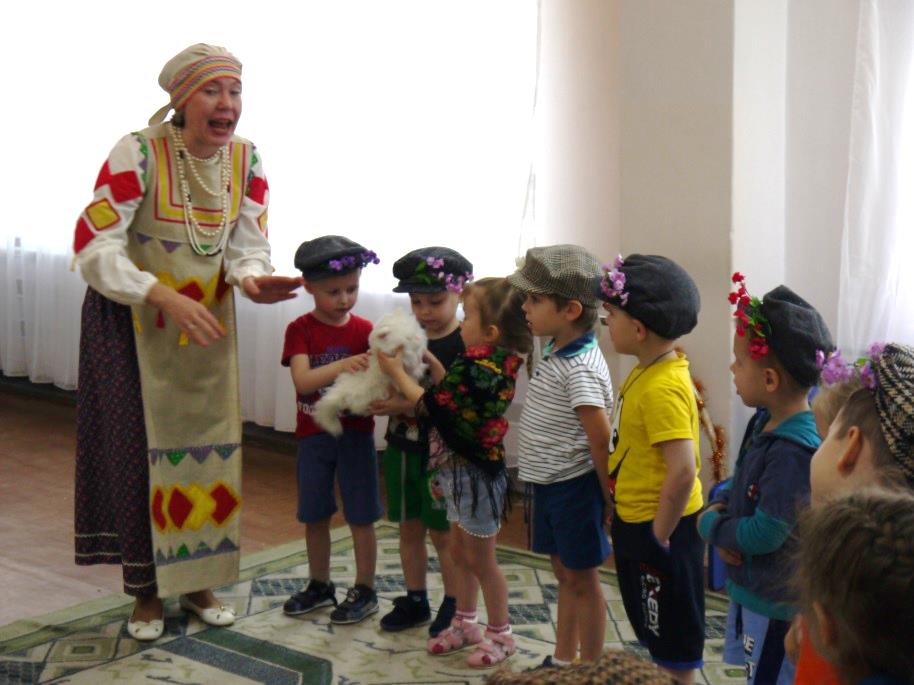 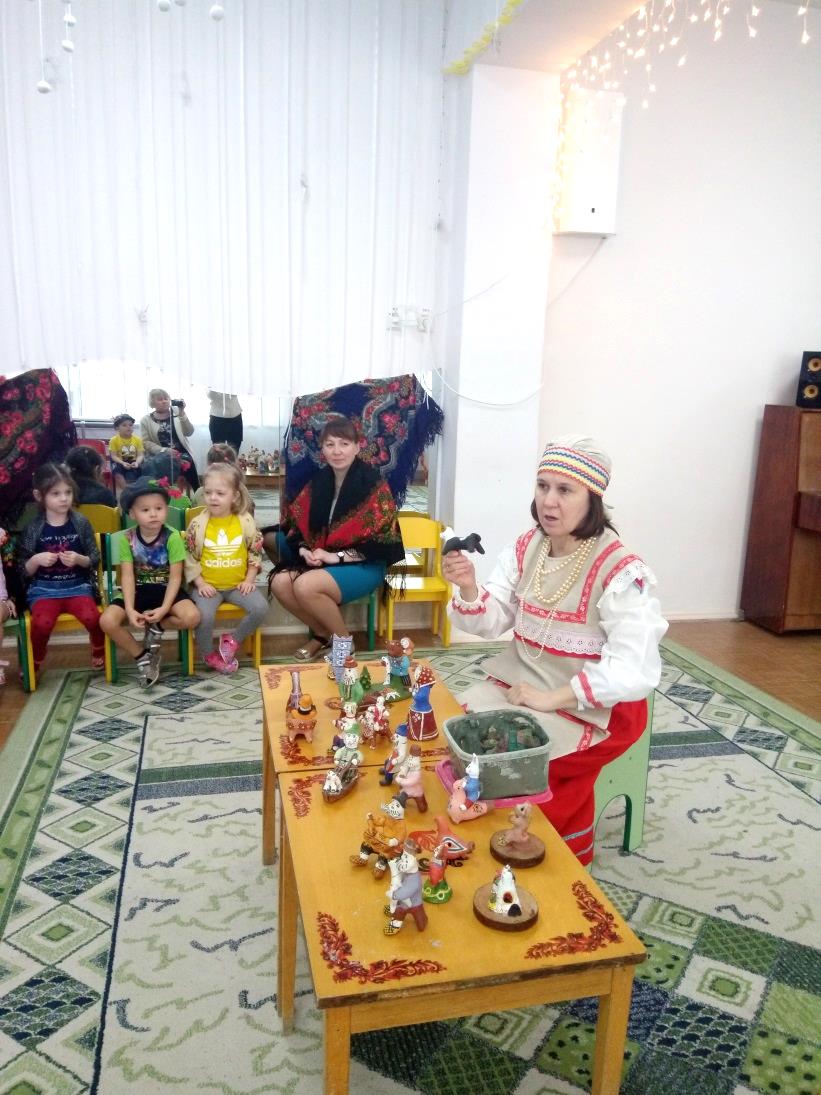 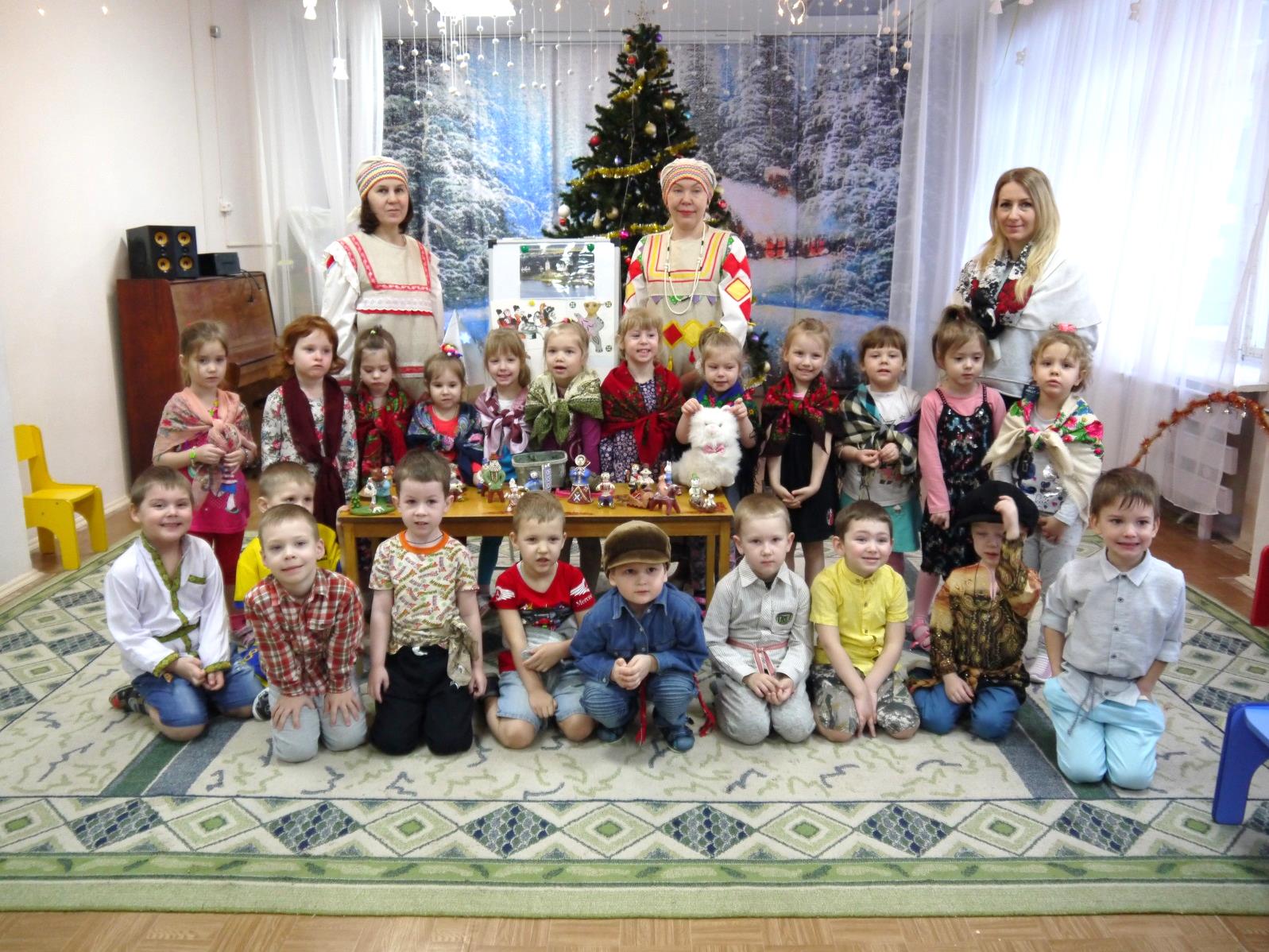 «Зимушка – зима»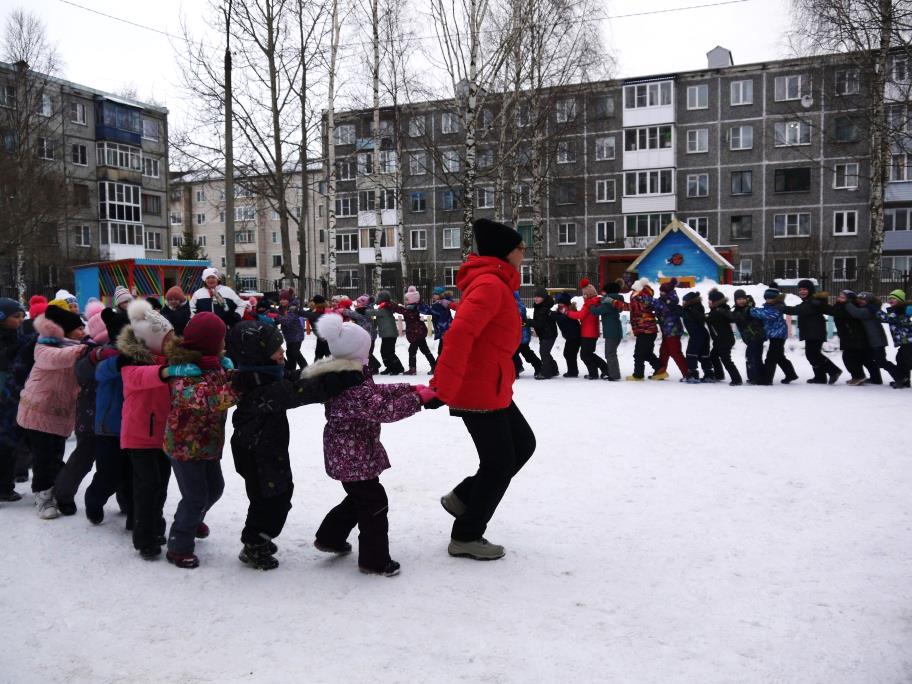 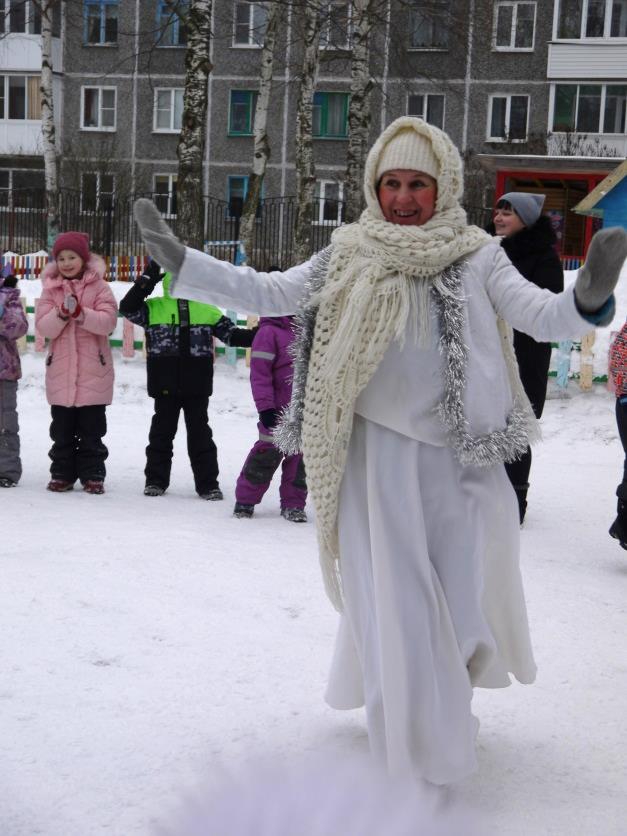 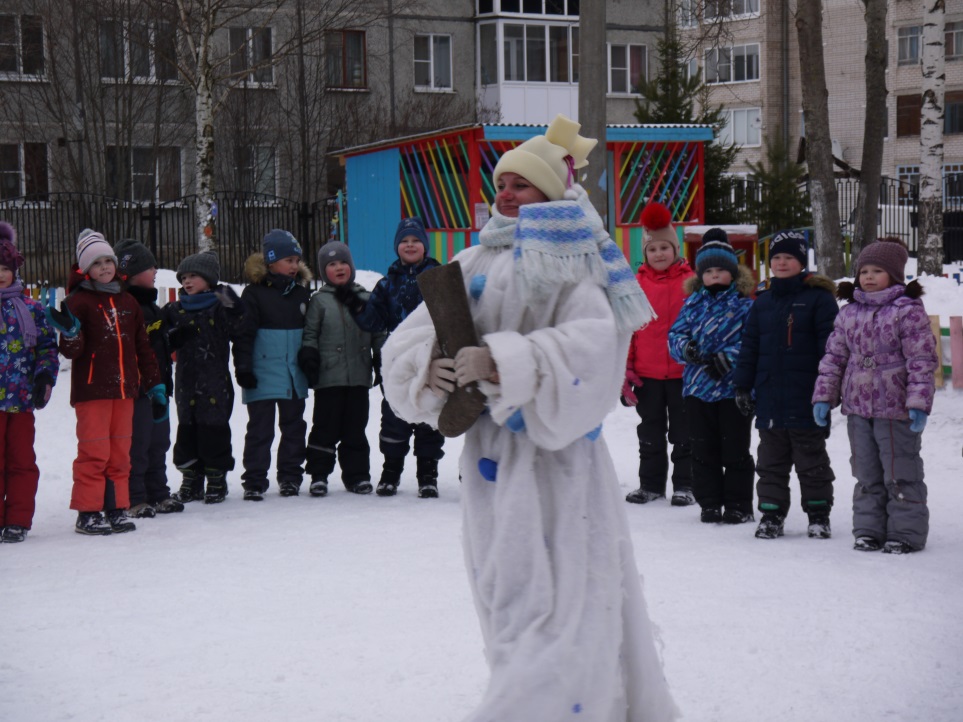 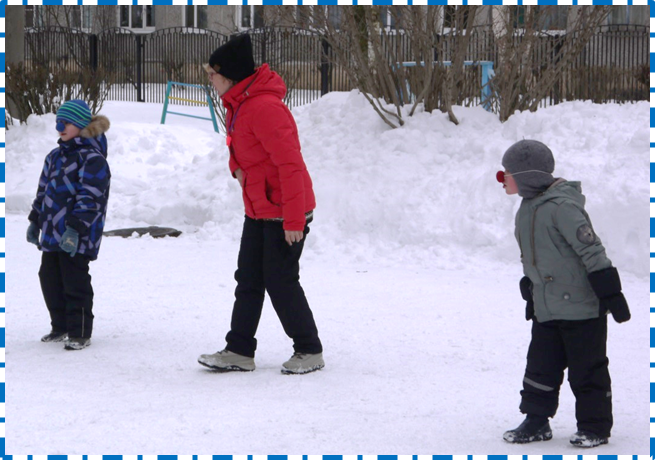 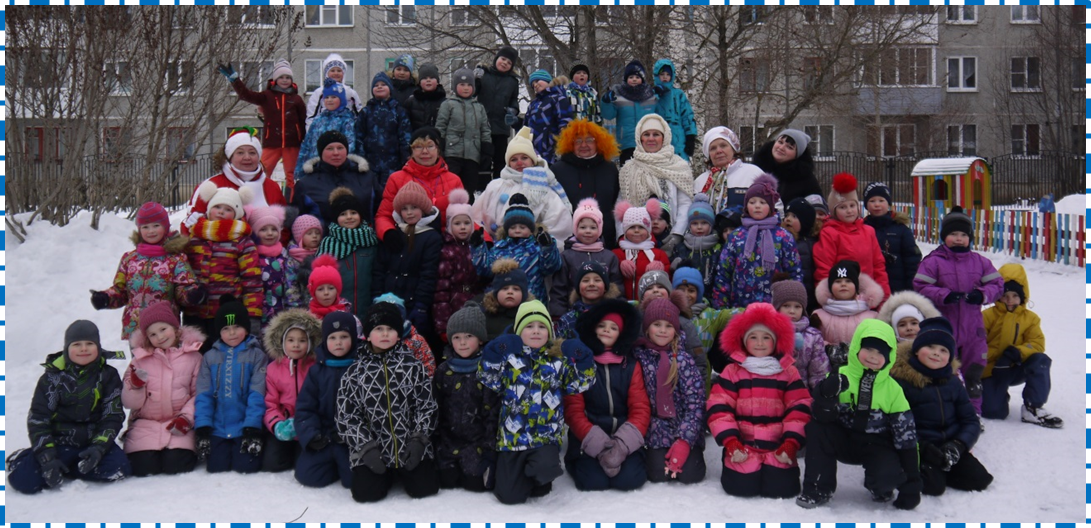 2«Не любо – не слушай»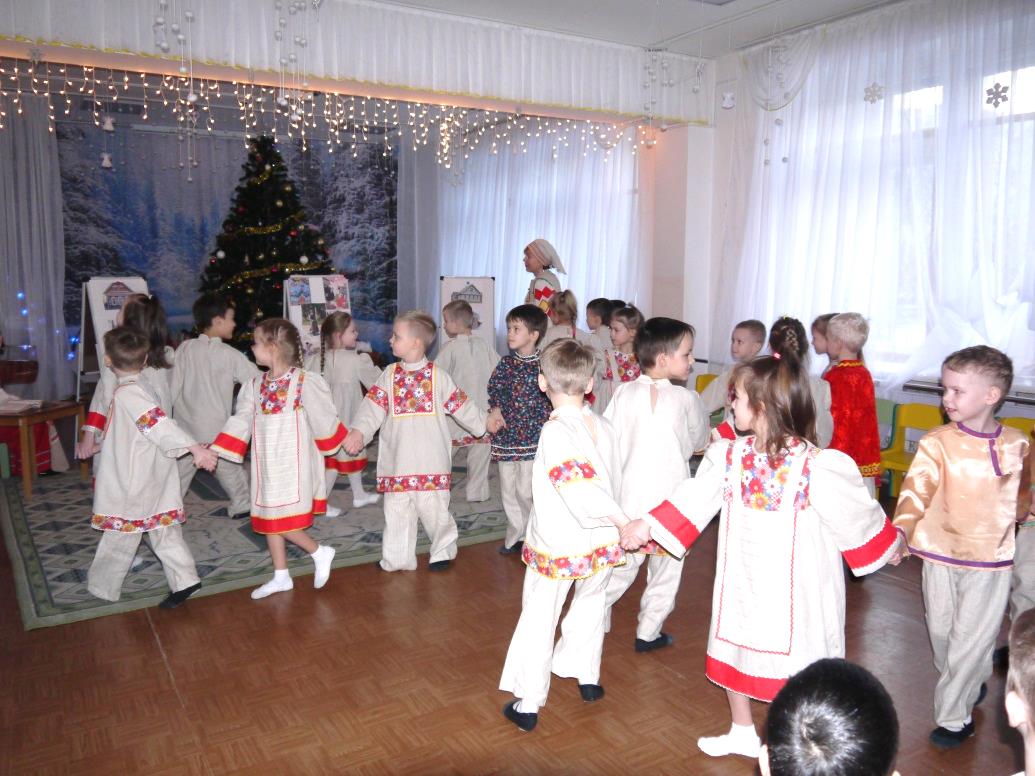 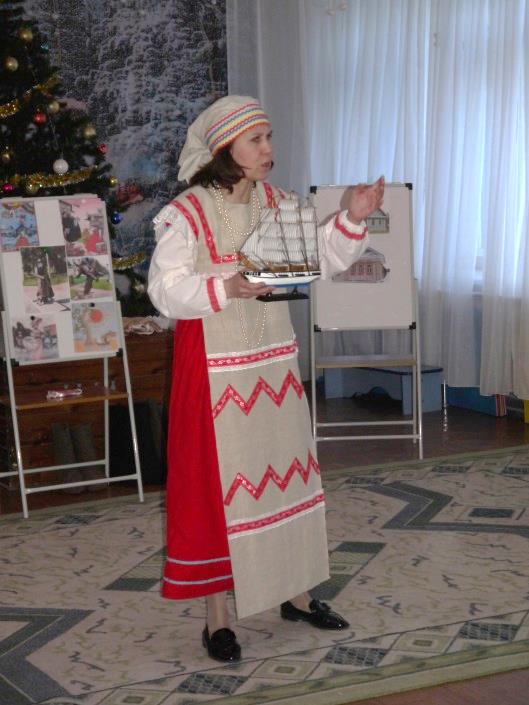 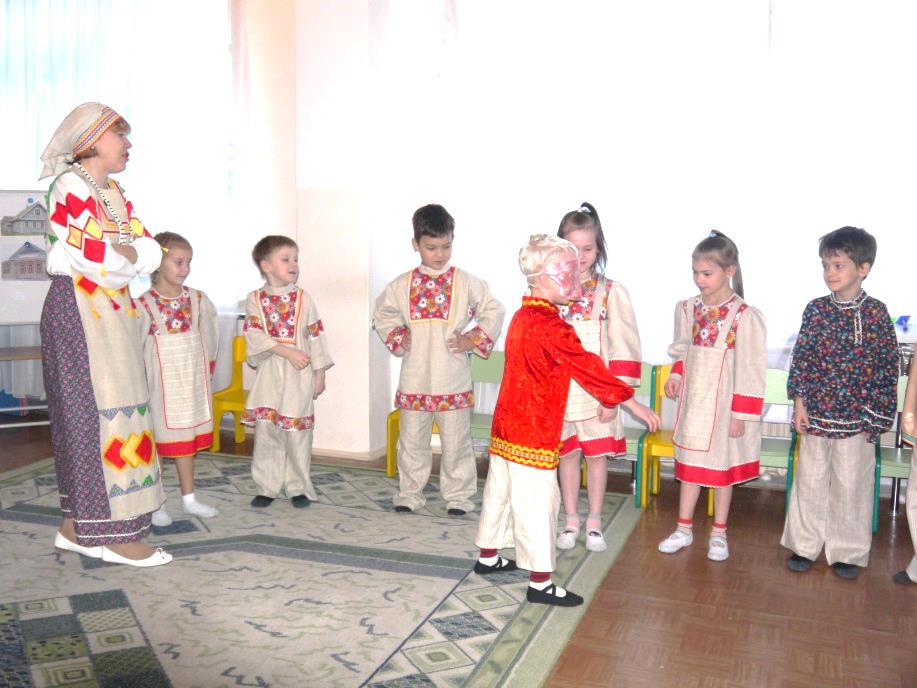 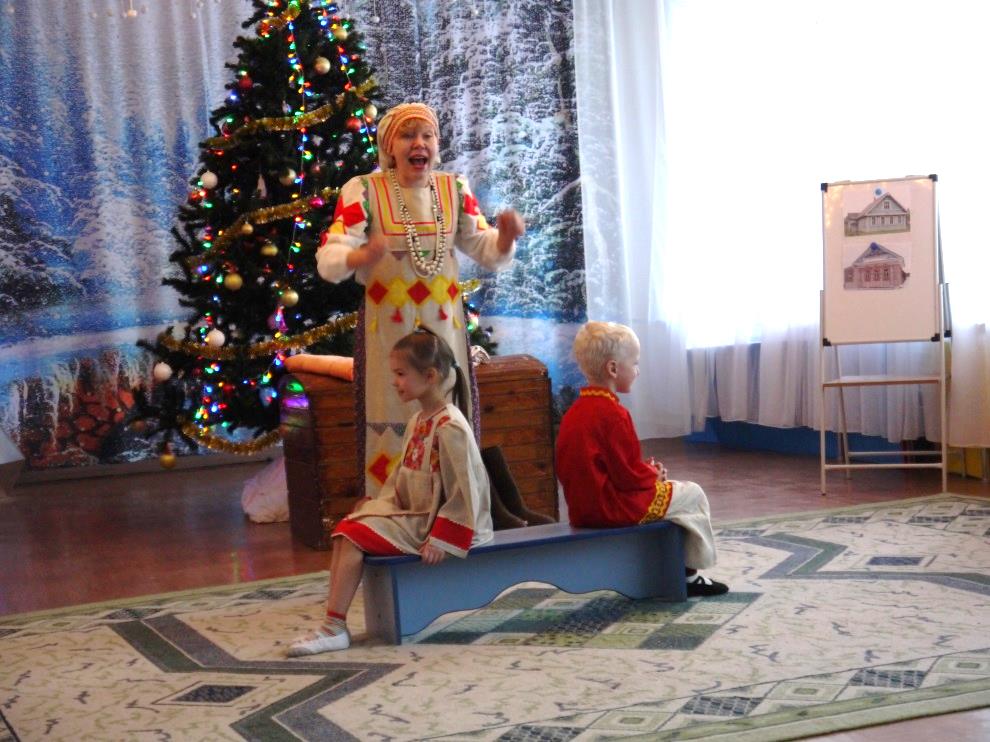 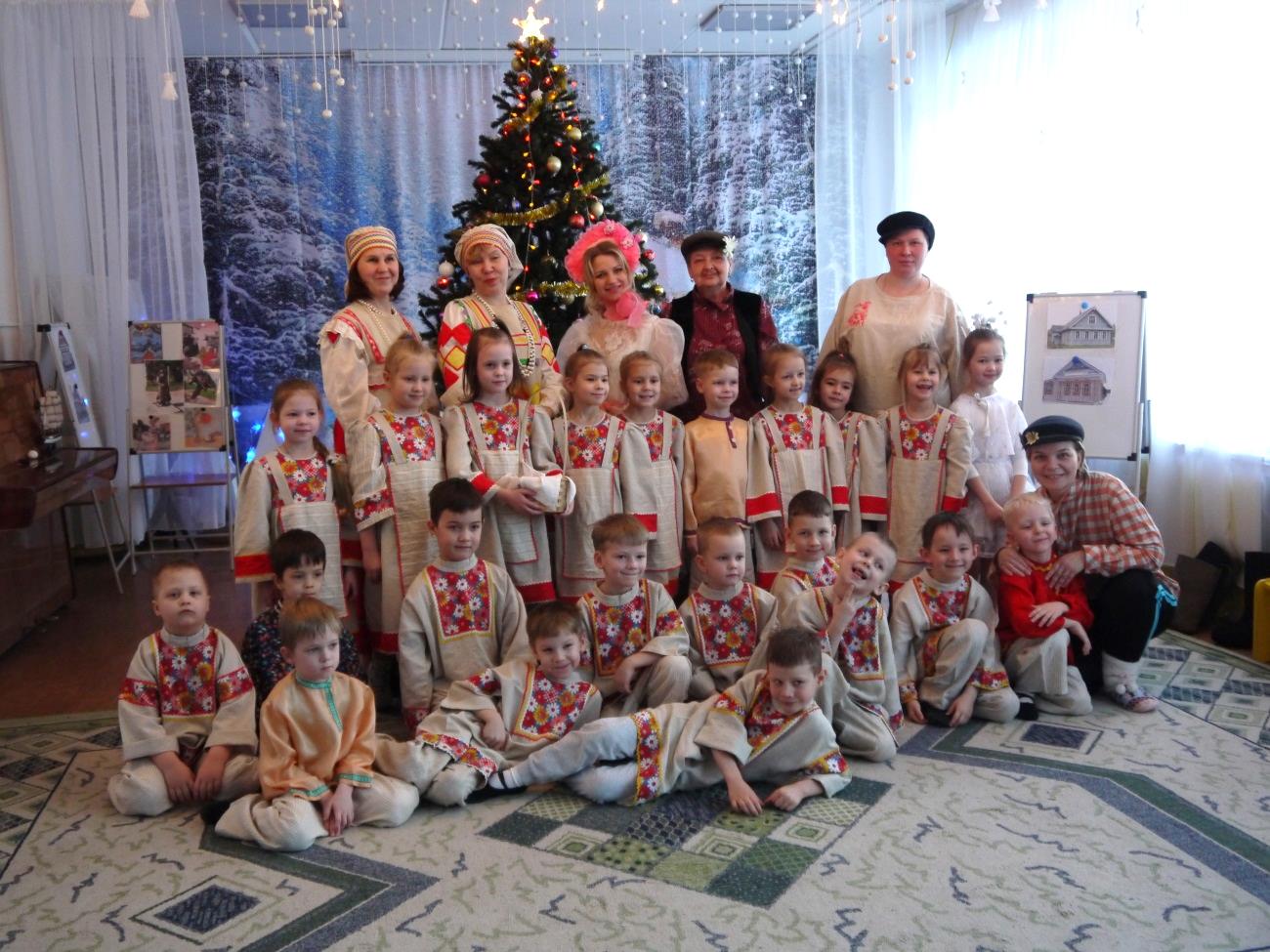 